Об удалении ошибочноЗанесенных адресовОбъектов адресации в ФИАСВ соответствии с Федеральными законами от 06.10.2003 №131-ФЗ «Об общих принципах организации местного самоуправления в Российской Федерации», от 28.12.2014 №443-ФЗ «О федеральной информационной адресной системе и о внесении изменений в Федеральный закон «Об общих принципах организации местного самоуправления в Российской Федерации», Постановлением Правительства Российской Федерации от 19.11.2014 №1221 «Об утверждении Правил присвоения, изменения и аннулирования адресов», в связи с упорядочиванием адресной системы, администрация Русско-Алгашинского сельского поселения Шумерлинского районаПОСТАНОВЛЯЕТ:Удалить в федеральной информационной адресной системе (ФИАС) по причине несоответствия  адреса объекта адресации, расположенных на территории Русско-Алгашинского сельского поселения согласно приложению № 1.Опубликовать настоящее постановление на официальном сайте администрация Русско-Алгашинского сельского поселения Шумерлинского района.Контроль за исполнением настоящего постановления оставляю за собой.Глава Русско-Алгашинского сельского поселения                                                                          В.Н.СпиридоновПриложение №1
к постановлению администрации
Русско-Алгашинского сельского поселения
от 15 .12.2020 г. №69ЧĂВАШ  РЕСПУБЛИКИÇĚМĚРЛЕ РАЙОНĚ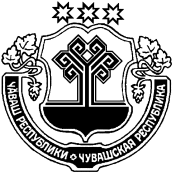 ЧУВАШСКАЯ РЕСПУБЛИКА ШУМЕРЛИНСКИЙ  РАЙОН  ВЫРĂС УЛХАШ ЯЛ ПОСЕЛЕНИЙĚН ПУÇЛĂХĚ ЙЫШĂНУ«15» декабря 2020  №69Вырăс Улхаш салиАДМИНИСТРАЦИЯ РУССКО-АЛГАШИНСКОГО СЕЛЬСКОГО ПОСЕЛЕНИЯ ПОСТАНОВЛЕНИЕ«15» декабря 2020 № 69село Русские Алгаши№ п/пУдаляемый адрес в ФИАС-е Примечание1Шумерлинский Муниципальный Район, Сельское Поселение Русско-Алгашинское, Русские Алгаши село, д.2 Строение -